Peer review formulier stagegesprek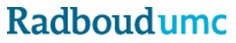 Dit formulier kan worden gebruikt bij peer review van begeleidingsmomenten bij onderzoeksstages. Het kan gaan om een formeel eind/beoordelingsgesprek, maar ook om een voortgangsgesprek.Niet alle items zijn geschikt voor beide vormen van stagebegeleiding, op pagina 3 is tevens ruimte voor het formuleren van eigen leerdoelen waarop kan worden gelet bij observatie.U bespreekt de peer review kort voor met uw collega, waarbij u bespreekt waarop kan worden gelet tijdens de review. U bespreekt de review ook kort na, waarna u op pagina 4 een kort reflectie schrijft. Starten van gesprekFeedback op performance van studentFeedback op verslag (bij eindgesprek)Communicatieve aspectenAfsluitingOverige leerdoelen waarop kan worden gelet bij observatie (zelf te formuleren)Sterke punten Verbeterpunten Ruimte om mee te schrijven tijdens de observatieEigen reflectie naar aanleiding van de uitvoering en ontvangen feedbackNaam docentNaam peer reviewerDatum peer reviewNaam studentType stageDe docent:-+++Opmerkingen, adviezen, toelichtingLegt doel van het gesprek uitIs voorbereid en (bij eindgesprek) heeft formulieren ingevuldVraagt of de student zich heeft voorbereid zoals afgesproken.Vraagt hoe de student vindt dat de stage loopt / gelopen is.De docent:-+++Opmerkingen, adviezen, toelichtingGeeft argumentatie bij de score die hij/zij heeft gegeven op de betreffende beoordelingsformulierenBenoemt de indruk die het gedrag/functioneren van de student op hem/haar maaktIs concreet in zijn/haar feedback en noemt voorbeelden ter illustratieVraagt of student zich herkent in de gemaakte indruk en de gegeven voorbeeldenGeeft tips en topsDe docent:-+++Opmerkingen, adviezen, toelichtingBeschrijft wenselijk gedrag en kijkt samen met student hoe dit te realiseren is.Laat student formuleren wat hij/zij heeft geleerd van deze stageLaat student voornemens formuleren voor een volgend onderzoek / volgende stage.De docent:-+++Opmerkingen, adviezen, toelichtingGeeft argumentatie bij de score die hij/zij heeft gekregen op de betreffende beoordelingsformulierenGaat na of de leerdoelen zijn behaald, gegeven de achtergrondkennis, ervaring beschikbare tijd en ambitie van de studentGeeft concrete inhoudelijke verbeterpunten.De docent:-+++Opmerkingen, adviezen, toelichtingGeeft op een positieve manier feedbackLuistert en vraagt doorHeeft een uitnodigende houding/ moedigt student aan tot sprekenDrukt zich goed uit, is duidelijk en concreet.De docent:-+++Opmerkingen, adviezen, toelichtingVraagt of student verbeterpunten heeft voor de docentVraagt of student tevreden is over het gesprek.-+++Opmerkingen, adviezen, toelichtingWat heeft u geleerdWat zou u willen (blijven) toepassen een volgende keer?Wat zou u eventueel een volgende keer anders willen doen?